Today's Date: _____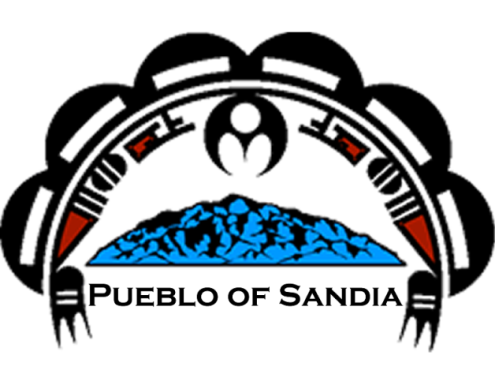 Requestor Name: ____ _					    			   MAPPING TASK ORDER FORMWork Request Description:_________________________________________________________________________________Exact Location of Work (attach map if available):__________________________________________________________________________________________Select Product(s) Needed:   Topographic Survey   Boundary Survey     As-Built Survey    Construction/Layout Survey      RoW/Easement Survey   Service Line Ag. Survey	   Utility Survey  Geodetic/Datum Survey  Mapping/Planning/DesignSelect Format(s) Needed:     Paper (8.5"x11.0")    Paper (11.0"x17.0")      Paper (28.0"x40.0")     Digital (JPEG)     Digital (PDF)     Digital (ESRI SHAPE)     Digital (ESRI GEODATABASE)  Digital (AUTODESK DWG)Task Order TrackingDepartment Requesting Service: Public Works (Utility Lab) ___________________________________________________________Department Contact Name, Phone and Email:  ______________________________________________________________________Date Required:  ______________________________________________________________________________________________Associated Project Name:  ______________________________________________________________________________________Associated Council Resolution No.:  ______________________________________________________________________________Bill To:  ____________________________________________________________________________________________________Date Completed:  _____________________________________________________________________________________________